Western Michigan University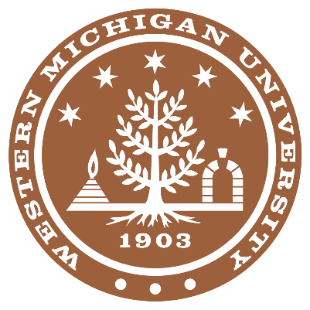 College of Engineering and Applied SciencesElectrical and Computer Engineering DepartmentCo-op/Intern Employer SurveyDATE: Instructions: This form should be completed by the student’s immediate supervisor. Please objectively compare our student’s performance with that of other students/ interns of similar academic level and experience. Please send scanned copy of completed form to ece-mail@wmich.edu.Please use the following scale in rating work performance: 0=Not Applicable 1=Unsatisfactory 2= Marginal 3=Average 4= Very Good 5= Outstanding How does this student compare to students from other institutions in work performance:  How does this student compare to students from other institutions in performance abilities: What are this student’s strongest assets?      In what areas should this student strive to improve?      Would you hire a WMU student again? 	Would you hire this student again? Does it appear this student’s academic program is oriented to the needs of your organization? Are there any changes in the curriculum you would suggest?      Student Name:Western Identification Number:Employer Name:Work PerformanceWork PerformanceWork PerformanceWork PerformanceWork PerformanceWork PerformanceWork PerformanceAttendanceTimelinessAttitudeAttireQuality of WorkCollegialityDependabilityContribution to CompanyAccepts Constructive CriticismTakes InitiativePunctualityKnows when to seek helpConfidenceTime ManagementAbility to LearnOverall Performance Overall Performance Performance AbilitiesPerformance AbilitiesPerformance AbilitiesPerformance AbilitiesApplies  knowledge of mathematics, science, and engineeringWritten communicationDesigns systems, component, and processesOral CommunicationUses modern engineering/computer skills, techniques, and toolsFunctions on teamsUnderstands professional and ethical responsibilityAnalyzes/Interprets DataOverall Comments: Overall Comments: Overall Comments: Evaluator Name:Evaluator Title/Position:Evaluator Title/Position: